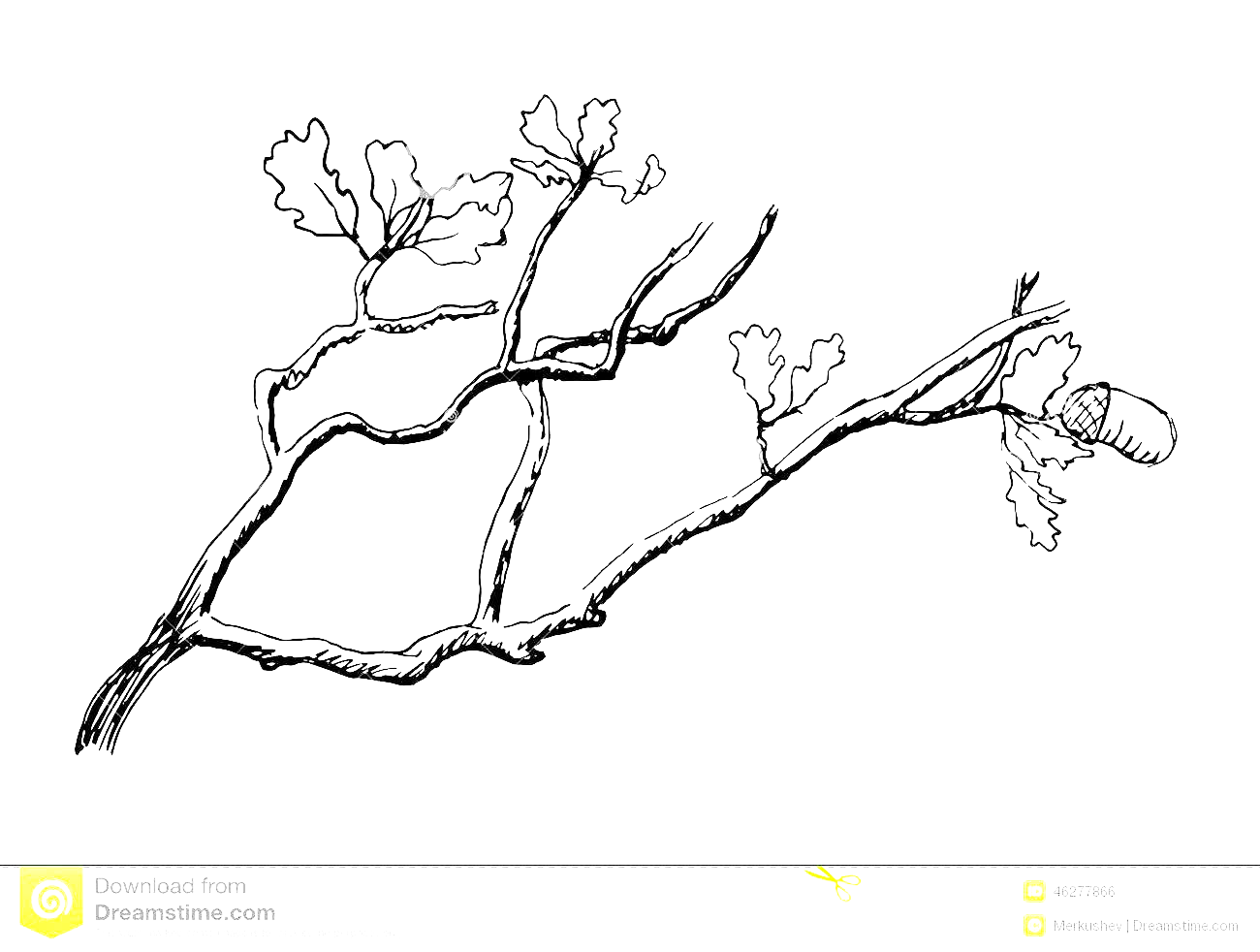 			Vigh Eleonóra					   Takács Ildikó						Dr. Kovács Ilona				Bölcsődevezető					Élelmezésvezető 					GyermekorvosAllergének: 1- tejfehérje, 2- laktóz, 3- glutén, 4- szója, 5- tojás, 6- hal, 7- mustár, 8-olajos magvakÉTELEINK RIZSTEJJEL KÉSZÜLNEK!
Veresegyház, 2019. március 18-22.É T L A P   D I É T Á S   É T K E Z É S H E ZMeseliget BölcsődeVeresegyház, Gyermekliget u. 34-36.HétfőKeddSzerdaCsütörtökPéntekReggeliTavaszi felvágottVénusz margarinRozsos kifliKígyóuborkaKávé, teaLöncs felvágottVénusz margarinMagos zsemleParadicsomKávé, teaÍzes sonkaVénusz margarinVizes zsemleKígyóuborkaTej, teaKakaós csigaTej, TeaFőtt tojásVénusz margarinRozsos kenyérRetekKávé, teaAllergének:3,3, 8,3,3,3,TízóraiBanánAlmakompótAlmaKörteAlmaEbédFirenzei mártásCopfocska tésztaKörteÁsványvízCéklafőzelékHalfilé rostonBanánÁsványvízGulyáslevesRizsfelfújtGyümölcs-öntetÁsványvízRakott burgonyaCéklaAlmaÁsványvízZöldborsófőzelékPárolt pulykamellBanánÁsványvízAllergének:3, 5,3, 5, 6,3, 5,3, 5,3,UzsonnaCsemege karajVénusz margarinRozsos kenyérParadicsomTeaBécsi felvágottVénusz margarinteljes kiőrlésű kenyérPritaminTeaHúskrémMagos kenyérKörteTeaCsemege karajVénusz margarinTeljes kiőrlésű kenyérPritaminTeaNosztalgia párizsiVénusz margarinHázi jellegű kenyérParadicsomTeaAllergének:3,3,3, 8,3,3, 8,Tápérték:3906 KJ3937 KJ4006 KJ		3945 KJ3949 KJ